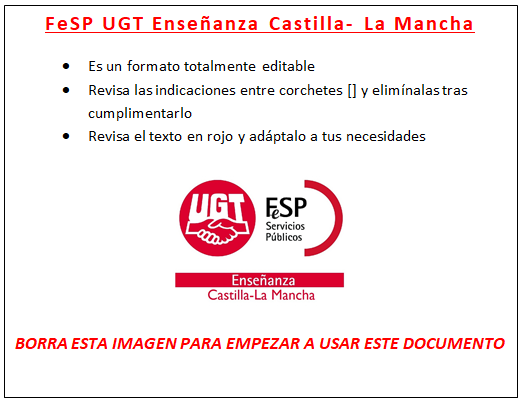 	[Nombre y apellidos del reclamante]		, mayor de edad, funcionario/a de carrera/interino/a, con DNI 				 y NRP 						 perteneciente al cuerpo de 								 especialidad 							  con domicilio a efectos de notificaciones en 		[dirección, código postal y localidad]			, teléfono 			 y correo electrónico 								, ante el  Consejero/a de Educación, Cultura y Deportes de Castilla-La Mancha comparezco y como mejor proceda en Derecho DIGO:Que con fecha   26 de julio de 2018	 ha sido publicada en el Diario Oficial de Castilla-La Mancha la     	Resolución de 11/07/2018, de la Dirección General de Recursos Humanos y Planificación Educativa, por la que se publican las bolsas de trabajo ordinarias y extraordinarias definitivas para el curso 2018/2019, de los cuerpos docentes de enseñanzas públicas no universitarias en aquellas especialidades en las que no se convoca proceso selectivo de ingreso por la administración educativa de Castilla-La Mancha				.Que en el Portal de Educación han sido publicados  los correspondientes listados de bolsas de trabajo.Que no estoy de acuerdo con dichos listados publicados, según la exposición de motivos descrita en el punto siguiente, relativos a la bolsa/s de trabajo del cuerpo/s de 		Maestros  /  Profesores de Enseñanza Secundaria  /  Profesores Técnicos de Formación Profesional / 	Profesores de Escuelas Oficiales de Idiomas  /   Profesores de Artes Plásticas y Diseño  /   Profesores de Música y Artes Escénicas y Maestros de Taller de Artes Plásticas y Diseño	 especialidad/es  										 Que por el presente escrito, y dentro del plazo legal de un mes establecido al efecto, conforme a la citada resolución y a los arts.121 y 122 de la ley 39/2015, de 1 de octubre, del Procedimiento Administrativo Común de las Administraciones públicas, interpongo RECURSO DE ALZADA contra la citada resolución, en base a los siguientes HECHOS:     [exposición de motivos por los que se reclama]																																																											En virtud de lo expuesto SOLICITO que se tenga por presentado este escrito, se sirva admitirlo y se tenga por interpuesto en tiempo y forma RECURSO DE ALZADA contra la       Resolución de 11/07/2018, de la Dirección General de Recursos Humanos y Planificación Educativa, por la que se publican las bolsas de trabajo ordinarias y extraordinarias definitivas para el curso 2018/2019, de los cuerpos docentes de enseñanzas públicas no universitarias en aquellas especialidades en las que no se convoca proceso selectivo de ingreso por la administración educativa de Castilla-La Mancha	, y que en su día se reconozca el derecho y se dicte resolución por la que 	[exposición de lo que se solicita]																																																				DOCUMENTACIÓN ADJUNTA:	[documentación que apoye y acredite los motivos del recurso]																																												En 			, a 	 de 			 de 20Firmado:						El recurso de alzada es un recurso con carácter administrativo a través del cual se busca  que  un  órgano  administrativo  revise  un  acto  dictado   por  otro  órgano  dependiente jerárquicamente  de  él,  buscando  que  enmiende  conforme  a  Derecho  el  acto  del  órgano inferior. Normativa básica: La Ley 39/2015, de 1 de octubre, del Procedimiento Administrativo Común de las Administraciones Públicas, artículos 121 y 122.Actos contra los que se interpone: Actos que no pongan  fin a la vía administrativa  y actos de trámite si deciden directa o  indirectamente en el fondo del asunto o impiden la  continuación del procedimiento. Forma de inicio: Mediante una solicitud que reúna los requisitos del artículo 66 de la Ley 39/2015, estos son: datos de identificación del recurrente, identificación del acto que se recurre y la razón de la impugnación, identificación del medio electrónico, o en su defecto, lugar físico en que desea que se practique la notificación, lugar, fecha y firma del recurrente, unidad administrativa a la que se dirige, así como demás particularidades exigidas, en su caso, por disposiciones específicas.Si lo desea puede utilizar el modelo de solicitud del que dispone en esta páginaAnte qué órgano se interpone: Ante el órgano superior jerárquico del que los dictó la resolución reclamada.En la propia resolución reclamada debe establecerse la posibilidad de este recurso de alzada y el órgano al que debe interponerse.Plazo de interposición del recurso: 1 mes si el acto recurrido es expreso, es decir, si ha sido notificado expresamente al/la  interesado/a. 3 meses si el acto recurrido es presunto, es decir, si no ha sido notificado expresamente  al/la interesado/a. Documentos a aportar: Todos los que estime conveniente para la defensa de su argumentación.Fases del procedimiento: Las generales del procedimiento administrativo. Cabe destacar entre ellas, la emisión de informe por el órgano que dictó el acto que se impugna y la audiencia a terceros interesados, si los hubiere.Plazo de resolución: El plazo máximo para dictar y notificar la resolución es de tres meses. Transcurrido este plazo sin resolución se podrá entender desestimado el recurso.Recursos: No podrá interponerse nuevo recurso administrativo contra la resolución de un recurso de alzada, salvo el extraordinario de revisión, en los casos establecidos en el Art. 125.1 de la Ley 39/2015 citada. (Puede consultar la información sobre este procedimiento extraordinario).Vía judicial: recurso contencioso-administrativo 